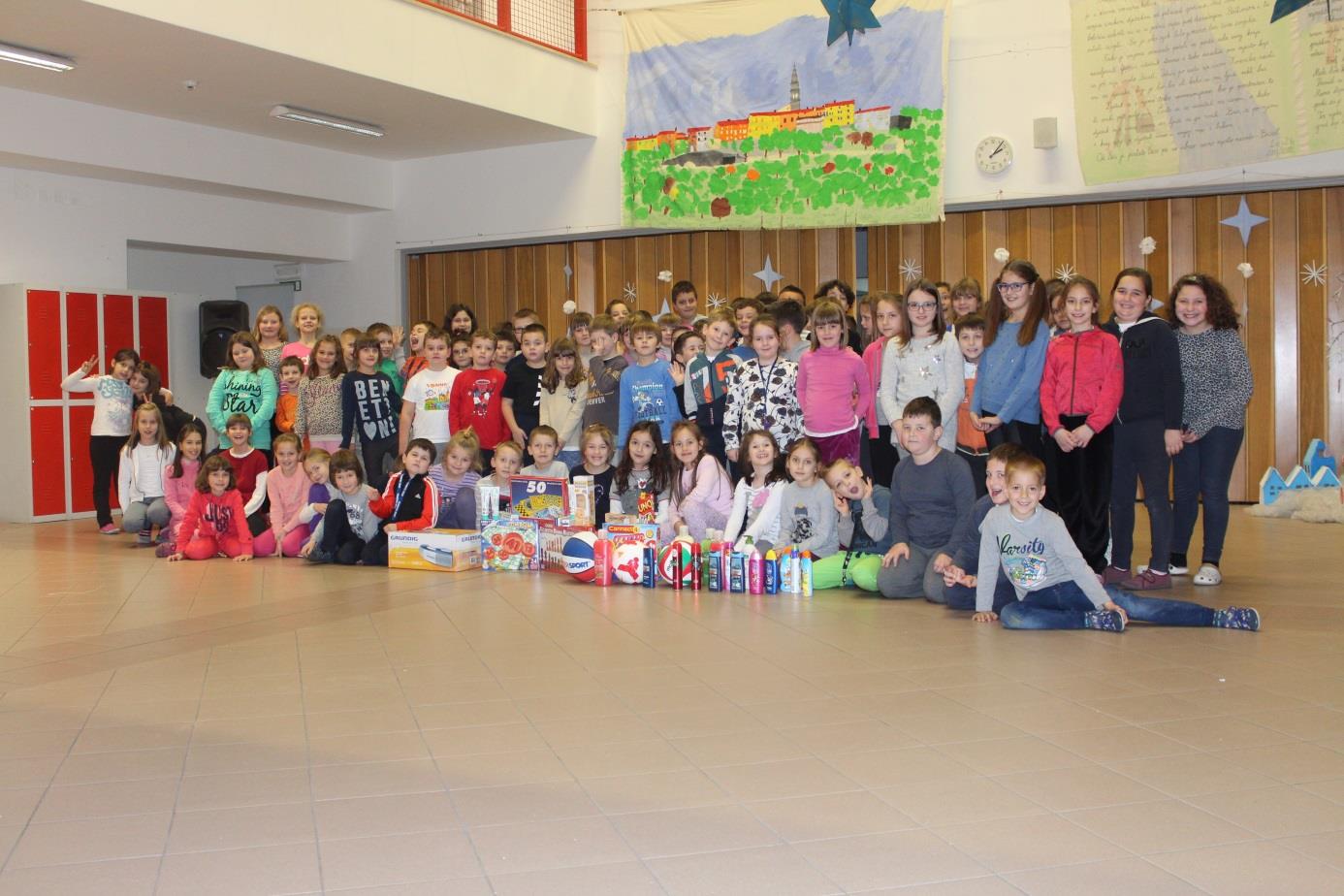 Veseli smo i ponosni što smo im uz vašu pomoć kupili  ono što je njima potrebno: pribor za osobnu higijenu, lopte ( nogometna, odbojkaška, košarkaška), društvene igre  i radio CD player.HVALA SVIMA!